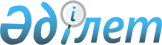 2022-2024 жылдарға арналған Солтүстік Қазақстан облысы Есіл ауданы Корнеевка ауылдық округінің бюджетін бекіту туралыСолтүстік Қазақстан облысы Есіл ауданы мәслихатының 2021 жылғы 30 желтоқсандағы № 14/143 шешімі.
      Ескерту. 01.01.2022 бастап қолданысқа еңгізіледі - осы шешімнің 7-тармағымен.
      Қазақстан Республикасының Бюджет кодексінің 9-1-бабына, 75-бабы 2 - тармағына, Қазақстан Республикасының "Қазақстан Республикасындағы жергілікті мемлекеттік басқару және өзін-өзі басқару туралы" Заңының 6-бабы 2-7-тармағына сәйкес, Солтүстік Қазақстан облысы Есіл ауданының мәслихаты ШЕШТІ:
      1. Солтүстік Қазақстан облысы Есіл ауданы Корнеевка ауылдық округінің 2022-2024 жылдарға арналған бюджеті сәйкесінше 1, 2, 3 - қосымшаларға сәйкес, соның ішінде 2022 жылға келесі көлемдерде бекітілсін:
      1) кірістер - 35 926,3 мың теңге:
      салықтық түсімдер - 9 886 мың теңге;
      салықтық емес түсімдер - 0 мың теңге;
      негізгі капиталды сатудан түсетін түсімдер - 4 138 мың теңге;
      трансферттер түсімі - 21 902,3 мың теңге;
      2) шығындар - 40 598,5 мың теңге;
      3) таза бюджеттік несиелеу - 0 мың теңге:
      бюджеттік несиелер - 0 мың теңге;
      бюджеттік несиелерді өтеу - 0 мың теңге;
      4) қаржы активтерімен операциялар бойынша сальдо - 0 мың теңге:
      қаржы активтерін сатып алу - 0 мың теңге;
      мемлекеттің қаржы активтерін сатудан түсетін түсімдер - 0 мың теңге;
      5) бюджет тапшылығы (профициті) - - 4 672,2 мың теңге;
      6) бюджет тапшылығын қаржыландыру (профицитін пайдалану) - 4 672,2 мың теңге:
      қарыздар түсімі - 0 мың теңге;
      қарыздарды өтеу - 0 мың теңге;
      бюджет қаражатының пайдаланылатын қалдықтары - 4 672,2 мың теңге.
      Ескерту. 1-тармақ жаңа редакцияда - Солтүстік Қазақстан облысы Есіл ауданы мәслихатының 21.02.2022 № 16/167 (01.01.2022 бастап қолданысқа енгізіледі) ; 23.11.2022 № 24/273 (01.01.2022 бастап қолданысқа енгізіледі) шешімдерімен


      1-1. Корнеевка ауылдық округі бюджетінде шағындар қаржылық жылдың басында қалыптасқан бюджеттік қаражаттың бос қалдықтары есебінен 4 671,2 мың теңге сомада 4 - қосымшаға сәйкес қарастырылсын.
      Ескерту. Шешім 1-1-тармақпен толықтырылды - Солтүстік Қазақстан облысы Есіл ауданы мәслихатының 21.02.2022 № 16/167 (01.01.2022 бастап қолданысқа енгізіледі) шешімімен.


      1-2. 2021 жылы облыстық бюджеттен бөлінген 0,9 мың теңге сомасында және 0,1 мың теңге сомасында пайдаланбаған нысаналы трансферттердің қайтарылуы Солтүстік Қазақстан облысы Есіл ауданы Корнеевка ауылдық округінің бюджетінде қосымшаға сәйкес қарастырылсын.
      Ескерту. Шешім 1-2-тармақпен толықтырылды - Солтүстік Қазақстан облысы Есіл ауданы мәслихатының 23.11.2022 № 24/273 (01.01.2022 бастап қолданысқа енгізіледі) шешімімен.


      2. 2022 жылға арналған Корнеевка ауылдық округі бюджетінің кірістері Қазақстан Республикасының Бюджет кодексінің 52-1-бабына сәйкес құрылатындығы белгіленсін.
      3. 2022 жылға аудандық бюджеттен Корнеевка ауылдық округінің бюджетіне 13 499 мың теңге сомада бюджеттік субвенциялар көлемдері қарастырылсын. 
      4. 2022 жылға арналған Солтүстік Қазақстан облысы Есіл ауданы Корнеевка ауылдық округінің бюджетінде республикалық бюджеттен бөлінген нысаналы ағымдағы трансферттердің көлемдері қарастырылсын, соның ішінде:
      азаматтық қызметшілердің жекелеген санаттарының, мемлекеттік бюджет қаражаты есебінен ұсталатын ұйымдар қызметкерлерінің, қазыналық кәсіпорындар қызметкерлерінің еңбекақы төлемін арттыруға.
      Республикалық бюджеттен аталған нысаналы трансферттерді бөлу "2022-2024 жылдарға арналған Солтүстік Қазақстан облысы Есіл ауданы Корнеевка ауылдық округінің бюджетін бекіту туралы" Солтүстік Қазақстан облысы Есіл ауданы мәслихатының шешімін жүзеге асыру туралы" Солтүстік Қазақстан облысы Есіл ауданы Корнеевка ауылдық округі әкімінің шешімімен анықталады.
      4-1. Солтүстік Қазақстан облысы Есіл ауданы Корнеевка ауылдық округінің 2022 жылға арналған бюджетінде Қазақстан Республикасы Ұлттық қорынан берілетін кепілдендірілген трансферттердің көлемдері қарастырылсын, соның ішінде:
      Мемлекеттік бюджет қаражаты есебінен ұсталатын ұйым жұмысшыларының, қазыналық кәсіпорын жұмысшыларының, жекелеген санаттағы азаматтық қызметшілердің жалақысын көтеруге;
      Корнеевка ауылдық Мәдениет үйінің коммуналдық қызметтері мен еңбекақы төлеу қорына.
      Қазақстан Республикасы Ұлттық қорынан берілетін көрсетілген кепілдендірілген трансферттерді бөлу "Солтүстік Қазақстан облысы Есіл ауданы Корнеевка ауылдық округінің 2022-2024 жылдарға арналған бюджетін бекіту туралы" Солтүстік Қазақстан облысы Есіл ауданы мәслихатының шешімін іске асыру туралы" Солтүстік Қазақстан облысы Есіл ауданы Корнеевка ауылдық округі әкімінің шешімімен анықталады.
      Ескерту. Шешім 4-1-тармақпен толықтырылды - Солтүстік Қазақстан облысы Есіл ауданы мәслихатының 23.11.2022 № 24/273 (01.01.2022 бастап қолданысқа енгізіледі) шешімімен.


      4-2. Солтүстік Қазақстан облысы Есіл ауданы Корнеевка ауылдық округінің 2022 жылға арналған бюджетінде облыстық бюджеттен берілетін ағымдағы нысаналы трансферттердің көлемдері қарастырылсын, соның ішінде:
      "Бұқаралық ақпарат құралдарымен байланыс және өзара әрекеттесу" тақырыбында Солтүстік Қазақстан облысы Есіл ауданы Корнеевка ауылдық округі әкімінің оқуына. 
      Облыстық бюджеттен берілетін көрсетілген нысаналы трансферттерді бөлу "Солтүстік Қазақстан облысы Есіл ауданы Корнеевка ауылдық округінің 2022-2024 жылдарға арналған бюджетін бекіту туралы" Солтүстік Қазақстан облысы Есіл ауданы мәслихатының шешімін іске асыру туралы" Солтүстік Қазақстан облысы Есіл ауданы Корнеевка ауылдық округі әкімінің шешімімен анықталады.
      Ескерту. Шешім 4-2-тармақпен толықтырылды - Солтүстік Қазақстан облысы Есіл ауданы мәслихатының 23.11.2022 № 24/273 (01.01.2022 бастап қолданысқа енгізіледі) шешімімен.


      5. Солтүстік Қазақстан облысы Есіл ауданы Корнеевка ауылдық округінің 2022 жылға арналған бюджетінде аудандық бюджеттен берілетін ағымдағы нысаналы трансферттердің көлемдері қарастырылсын, соның ішінде:
      елді мекендерде көшені жарықтандыруға;
      елді мекендердің санитариясын қамтамасыз етуге;
      Корнеевка ауылдық Мәдениет үйінің коммуналдық қызметтері мен еңбекақы төлеу қорына.
      Аудандық бюджеттен берілетін көрсетілген нысаналы трансферттерді бөлу "Солтүстік Қазақстан облысы Есіл ауданы Корнеевка ауылдық округінің 2022-2024 жылдарға арналған бюджетін бекіту туралы" Солтүстік Қазақстан облысы Есіл ауданы мәслихатының шешімін іске асыру туралы" Солтүстік Қазақстан облысы Есіл ауданы Корнеевка ауылдық округі әкімінің шешімімен анықталады.
      Ескерту. 5-тармақ жаңа редакцияда - Солтүстік Қазақстан облысы Есіл ауданы мәслихатының 21.02.2022 № 16/167 (01.01.2022 бастап қолданысқа енгізіледі) ; 23.11.2022 № 24/273 (01.01.2022 бастап қолданысқа енгізіледі) шешімдерімен.


      6. Корнеевка ауылдық округі бойынша 2022-2024 жылдарға шығындар 1, 2, 3 қосымшаларға сәйкес белгіленсін.
      7. Осы шешім 2022 жылдың 1 қаңтарынан бастап қолданысқа енгізіледі.  2022 жылға арналған Солтүстік Қазақстан облысы Есіл ауданы Корнеевка ауылдық округінің бюджеті
      Ескерту. 1-қосымша жаңа редакцияда - Солтүстік Қазақстан облысы Есіл ауданы мәслихатының 21.02.2022 № 16/167 (01.01.2022 бастап қолданысқа енгізіледі) ; 23.11.2022 № 24/273 (01.01.2022 бастап қолданысқа енгізіледі) шешімдерімен. 2023 жылға арналған Солтүстік Қазақстан облысы Есіл ауданы Корнеевка ауылдық округінің бюджеті 2024 жылға арналған Солтүстік Қазақстан облысы Есіл ауданы Корнеевка ауылдық округінің бюджеті 2022 жылдың 1 қаңтарына қалыптасқан бюджеттік қаражаттың бос қалдықтарын бағыттау
      Ескерту. Шешім 4-қосымшамен толықтырылды - Солтүстік Қазақстан облысы Есіл ауданы мәслихатының 21.02.2022 № 16/167 (01.01.2022 бастап қолданысқа енгізіледі) шешімімен.
					© 2012. Қазақстан Республикасы Әділет министрлігінің «Қазақстан Республикасының Заңнама және құқықтық ақпарат институты» ШЖҚ РМК
				
      Солтүстік Қазақстан облысыЕсіл ауданы мәслихатының хатшысы 

А. Бектасова
Солтүстік Қазақстан облысыЕсіл ауданы мәслихатының2021 жылғы 30 желтоқсандағы№ 14/143 шешіміне1 - қосымша
Санаты
Сыныбы
Кіші сыныбы
Атауы
Сомасы (мың теңге)
1) Кірістер
35 926,3
1
Салықтық түсімдер
9 886
01
Табыс салығы
1 000
2
Жеке табыс салығы
1 000
04
Меншiкке салынатын салықтар
8 800
1
Мүлікке салынатын салықтар
490
3
Жер салығы
628
4
Көлік құралдарына салынатын салық
7 682
05
Тауарларға, жұмыстарға және қызметтерге салынатын ішкі салықтар
86
3
Табиғи және басқа да ресурстарды пайдаланғаны үшін түсетін түсімдер
86
3
Негізгі капиталды сатудан түсетін түсімдер
4 138
03
Жерді және материалдық емес активдерді сату
4 138
1
Жерді сату
4 138
4
Трансферттердің түсімдері
21 902,3
02
Мемлекеттік басқарудың жоғары тұрған органдарынан түсетін трансферттер
21 902,3
3
Аудандардың (облыстық маңызы бар қаланың) бюджетінен трансферттер
21 902,3 
Функцио-налдық топ
Бюджеттік бағдарла-малардың әкімшісі
Бағдар-лама
Атауы
Сомасы (мың теңге)
2) Шығындар
40 598,5
01
Жалпы сипаттағы мемлекеттік қызметтер 
26 208,3
124
Аудандық маңызы бар қала, ауыл, кент, ауылдық округі әкімінің аппараты 
26 208,3
001
Аудандық маңызы бар қала, ауыл, кент, ауылдық округ әкімі қызметін қамтамасыз ету жөніндегі қызметтер
26 208,3
07
Тұрғын үй - коммуналдық шаруашылық
4 968
124
Аудандық маңызы бар қала, ауыл, кент, ауылдық округі әкімінің аппараты 
4 968
008
Елді мекендерде көшелерді жарықтандыру
3 628,5
009
Елді мекендердің санитариясын қамтамасыз ету
1 339,5
08
Мәдениет,спорт, туризм, және ақпараттық кеңістік
4 250
124
Аудандық маңызы бар қала, ауыл, кент, ауылдық округі әкімінің аппараты
4 250
006
Жергілікті деңгейде мәдени және бос уақытты өткізуге қолдау көрсету
4 250
12
Көлік және коммуникация
5 171,2 
124
Аудандық маңызы бар қала, ауыл, кент, ауылдық округі әкімінің аппараты
5 171,2
013
Аудандық маңыздағы қалаларда, ауылдарда, кентттерде, ауылдық округтерде автомобиль жолдарының қызмет етуін қамтамасыз ету
5 171,2
15
Трансферттер
1
124
Аудандық маңызы бар қала, ауыл, кент, ауылдық округі әкімінің аппараты
1
048
Пайдаланылмаған ( толық пайдаланылмаған) нысаналы трансферттерді қайтару
1
3) Таза бюджеттік кредиттеу
0
Бюджеттік кредиттер
0
Бюджеттік кредиттерді өтеу
0
4) Қаржы активтермен операциялар бойынша сальдо
0
Қаржылық активтерді сатып алу
0
Мемлекеттің қаржы активтерін сатудан түсетін түсімдер
0
5) Бюджет тапшылығы (профициті)
- 4 672,2
6) Бюджет тапшылығын қаржыландыру (профицитін пайдалану)
4 672,2
7
Қарыздар түсімдері
0
16
Қарыздарды өтеу
0
Санаты
Сыныбы
Кіші сыныбы
Атауы
Сомасы (мың теңге)
8
Бюджет қаражатының пайдаланатын қалдықтары
4 672,2
01
Бюджет қаражаты қалдықтары
4 672,2
1
Бюджет қаражатының бос қалдықтары
4 672,2Солтүстік Қазақстан облысыЕсіл ауданы мәслихатының2021 жылғы 30 желтоқсандағы№ 14/143 шешіміне2 - қосымша
Санаты
Сыныбы
Кіші сыныбы
Атауы
Сомасы
(мың теңге)
1) Кірістер
27 999
1
Салықтық түсімдер
9 195
04
Меншiкке салынатын салықтар
9 195
1
Мүлікке салынатын салықтар
512
3
Жер салығы
656
4
Көлік құралдарына салынатын салық
8 027
4
Трансферттердің түсімдері
18 804
02
Мемлекеттік басқарудың жоғары тұрған органдарынан түсетін трансферттер
18 804
3
Аудандардың (облыстық маңызы бар қаланың) бюджетінен трансферттер 
18 804 
Функционалдық топ
Бюджеттік бағдарламалардың әкімшісі
Бағдарлама
Атауы
Сомасы
(мың теңге)
2) Шығындар
27 999
01
Жалпы сипаттағы мемлекеттік қызметтер 
24 588
124
Аудандық маңызы бар қала, ауыл, кент, ауылдық округі әкімінің аппараты 
24 588
001
Аудандық маңызы бар қала, ауыл, кент, ауылдық округ әкімі қызметін қамтамасыз ету жөніндегі қызметтер
24 588
07
Тұрғын үй - коммуналдық шаруашылық
3 411
124
Аудандық маңызы бар қала, ауыл, кент, ауылдық округі әкімінің аппараты 
3 411
008
Елді мекендерде көшелерді жарықтандыру
2 126
009
Елді мекендердің санитариясын қамтамасыз ету
1 285
3) Таза бюджеттік кредиттеу
0
Бюджеттік кредиттер
0
Бюджеттік кредиттерді өтеу
0
4) Қаржы активтермен операциялар бойынша сальдо
0
Қаржылық активтерді сатып алу
0
Мемлекеттің қаржы активтерін сатудан түсетін түсімдер
0
5) Бюджет тапшылығы (профициті)
0
6) Бюджет тапшылығын қаржыландыру (профицитін пайдалану)
0
Қарыздар түсімдері
0
Қарыздарды өтеу
0
Санаты
Сыныбы
Кіші сыныбы
Атауы
Сомасы
(мың теңге)
8
Бюджет қаражатының пайдаланатын қалдықтары
0
01
Бюджет қаражаты қалдықтары
0
1
Бюджет қаражатының бос қалдықтары
0Солтүстік Қазақстан облысыЕсіл ауданы мәслихатының2021 жылғы 30 желтоқсандағы№ 14/143 шешіміне3 - қосымша
Санаты
Сыныбы
Кіші сыныбы
Атауы
Сомасы
(мың теңге)
1) Кірістер
28 151
1
Салықтық түсімдер
9 607
04
Меншiкке салынатын салықтар
9 607
1
Мүлікке салынатын салықтар
535
3
Жер салығы
685
4
Көлік құралдарына салынатын салық
8 387
4
Трансферттердің түсімдері
18 544
02
Мемлекеттік басқарудың жоғары тұрған органдарынан түсетін трансферттер
18 544
3
Аудандардың (облыстық маңызы бар қаланың) бюджетінен трансферттер
18 544 
Функционалдық топ
Бюджеттік бағдарламалардың әкімшісі
Бағдарлама
Атауы
Сомасы
(мың теңге)
2) Шығындар
28 151
01
Жалпы сипаттағы мемлекеттік қызметтер 
24 588
124
Аудандық маңызы бар қала, ауыл, кент, ауылдық округі әкімінің аппараты 
24 588
001
Аудандық маңызы бар қала, ауыл, кент, ауылдық округ әкімі қызметін қамтамасыз ету жөніндегі қызметтер
24 588
07
Тұрғын үй - коммуналдық шаруашылық
3 563
124
Аудандық маңызы бар қала, ауыл, кент, ауылдық округі әкімінің аппараты 
3 563
008
Елді мекендерде көшелерді жарықтандыру
2 221
009
Елді мекендердің санитариясын қамтамасыз ету
1 342
3) Таза бюджеттік кредиттеу
0
Бюджеттік кредиттер
0
Бюджеттік кредиттерді өтеу
0
4) Қаржы активтермен операциялар бойынша сальдо
0
Қаржылық активтерді сатып алу
0
Мемлекеттің қаржы активтерін сатудан түсетін түсімдер
0
5) Бюджет тапшылығы (профициті)
0
6) Бюджет тапшылығын қаржыландыру (профицитін пайдалану)
0
Қарыздар түсімдері
0
Қарыздарды өтеу
0
Санаты
Сыныбы
Кіші сыныбы
Атауы
Сомасы
(мың теңге)
8
Бюджет қаражатының пайдаланатын қалдықтары
0
01
Бюджет қаражаты қалдықтары
0
1
Бюджет қаражатының бос қалдықтары
0Солтүстік Қазақстан облысыЕсіл ауданы мәслихатының2021 жылғы 30 желтоқсандағы№ 14/143 шешіміне4 -қосымша
Функционалдық топ
Бюджеттік бағдарламалардың әкімшісі
Бағдарлама
Атауы
Сомасы 
(мың теңге) 
07
Тұрғын үй - коммуналдық шаруашылық
1 500
124
Аудандық маңызы бар қала, ауыл, кент, ауылдық округі әкімінің аппараты 
1 500
008
Елді мекендерде көшелерді жарықтандыру
1 500
12
Көлік және коммуникация
3 171,2 
124
Аудандық маңызы бар қала, ауыл, кент, ауылдық округі әкімінің аппараты
3 171,2
013
Аудандық маңыздағы қалаларда, ауылдарда, кентттерде, ауылдық округтерде автомобиль жолдарының қызмет етуін қамтамасыз ету
3 171,2
Барлығы:
4 671,2